COUNTY COMMISSION RECORD, VERNON COUNTYTuesday, January 23, 2024,	                                                                     12th January Adj.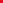 THE VERNON COUNTY COMMISSION MET, PURSUANT TO ADJOURNMENT, TUESDAY, JANUARY 23, 2024, AT 9:00 A.M.  PRESENT: JOE WILSON, PRESIDING COMMISSIONER; EVERETT L. WOLFE, SOUTHERN COMMISSIONER; CINDY THOMPSON, NORTHERN COMMISSIONER;                BUDGET 2024The 2024 Budget was laid out in the Commission Office for public viewing from January 12, 2024 through January 23, 2024.  Erik Sommer and Mike Buehler were the only individuals to view the budget. At 10:00 a.m. Presiding Commissioner Wilson reviewed the budget message.  A motion was made by Commissioner Thompson to approve the budget. Commissioner Wolfe seconded the motion. A roll call vote was taken. The Commissioners voted unanimously to approve.ROAD AND BRIDGEMike Reasoner, Road and Bridge Foreman, called on the Commission to discuss road and bridge issues.                   ADJOURNOrdered that Commission adjourn at 3:05 P.M. until Wednesday, January 24, 2024.ATTEST: ________________________________ APPROVED:_____________________________		CLERK OF COMMISSION			       PRESIDING COMMISSIONER